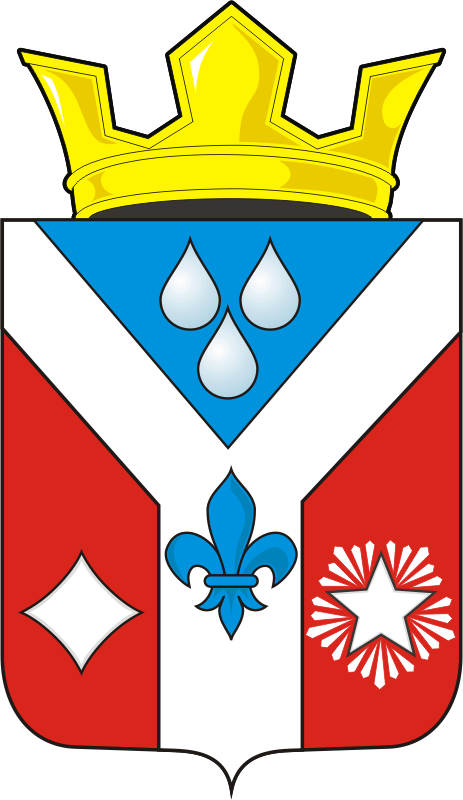 АДМИНИСТРАЦИЯ ГАВРИЛОВСКОГО СЕЛЬСОВЕТА                           САРАКТАШСКОГО РАЙОНА ОРЕНБУРГСКОЙ ОБЛАСТИП О С Т А Н О В Л Е Н И Е_________________________________________________________________________________________________________12.11.2020                       с. Гавриловка                                      № 69-пОб утверждении предварительных итоговсоциально – экономического развития за 2020 годи прогноза социально-экономического развитияадминистрации муниципального образования Гавриловский сельсовет Саракташского района Оренбургской области на период 2021-2021 гг.Руководствуясь статьями 169, 173 Бюджетного Кодекса Российской Федерации, статьей 10 разделом 3 Положения о бюджетном процессе в администрации муниципального образования Гавриловский сельсовет Саракташского района Оренбургской области от 27.06.2019г. № 1461.    Утвердить предварительные  итоги социально – экономического развития за 2020 год администрации муниципального образования Гавриловский сельсовет Саракташского района Оренбургской области (Приложение 1,2)2.  Настоящее постановление подлежит размещению на официальном сайте администрации муниципального образования Гавриловский сельсовет Саракташского района Оренбургской области.3.      Контроль за исполнением настоящего постановления оставляю за собой.4.      Постановление вступает в силу со дня его подписания.Глава Гавриловского сельсовета                                     Е.И. ВарламоваРазослано: прокурору района, финансовый отдел администрации Саракташского района, официальный сайт, в дело.Приложение № 1                                                                                                                                  к постановлению администрации Гавриловского сельсоветаСаракташского районаОренбургской области                                                                                                                                   от 12.11.2020 № 69-пПредварительные итогисоциально - экономического развитияадминистрации муниципального образования Гавриловский сельсовет Саракташского района Оренбургской области за 2020 годи ожидаемые итоги социально-экономического развития поселенияза 2021-2023 гг.Предварительные итоги социально - экономического развития администрации муниципального образования Гавриловский сельсовет Саракташского района Оренбургской области за 2020 год.План социально-экономического развития администрации муниципального образования Гавриловский сельсовет Сарактаского района Оренбургской области на 2020 год, направлен на повышение уровня и качества жизни населения через осуществление полномочий по решению вопросов местного значения в соответствии с Федеральным законом от 06.10.2003 № 131-ФЗ «Об общих принципах организации местного самоуправления в РФ», разработан в соответствии с прогнозом социально-экономического развития территории. Поступление  налогов за 2020 года (тыс. руб.)Выполнение плана за 2020 год по собственным доходам ожидается на уровне 110,88%. Всего по доходам 100,58%Приложение № 2                                                                                                                                  к постановлению администрации Гавриловского сельсоветаСаракташского районаОренбургской области                                                                                                                                   от 12.11.2020 № 69-п       Пояснительная запискак проекту бюджета Гавриловского сельсовета на 2021 год и на плановый период 2022 и 2023 годов. 	Проект бюджета Гавриловского сельсовета на 2021 год и на плановый период 2022 и 2023 годов подготовлены в соответствии с требованиями, установленными Бюджетным кодексом Российской Федерации, решением Совета депутатов Гавриловского сельсовета от 27.06.2019 №146 «Об утверждении положения о бюджетном процессе в муниципальном образовании Гавриловского сельсовета».При расчете объема доходов бюджета учитывались вступающие в силу с 1 января 2020 года изменения в нормативные правовые акты Российской Федерации, регулирующие отношения в области налогов и сборов, а также бюджетного законодательства. При формировании проекта бюджета использовались показатели прогноза социально-экономического развития Гавриловского сельсовета на  2021 год, и на период 2022 и 2023 годов. I. Прогноз доходов бюджета поселения.По прогнозу доходы определились в 2021 году в сумме 4 137 900,00 рублей, в 2022 году – 4 042 000,00 рублей, в 2023 году – 4 114 200,00 рублей, а именно:                         Налог на доходы физических лицНорматив отчислений в бюджет поселений – 15,0 процентов.Налог на доходы физических лиц в бюджет поселения на 2021 год предусмотрен в сумме 254,0 тыс. рублей. На 2022 год налог планируется в сумме 257,0 тыс. рублей, на  2023 год –   262,0 тыс. рублей.Акцизы по подакцизным товарам (продукции), производимымна территории РФПоступление акцизов на нефтепродукты на 2021-2023 годы запланированы на основании дифференцированных нормативов, рассчитанных на основании протяженности автомобильных дорог местного значения, находящихся в собственности муниципального образования и составляют:2021 год – 562,00 тыс. руб.2022 год – 582,00 тыс. руб.2023 год – 605,00 тыс. руб.Налог на имущество физических лицПоступление налога на имущество физических лиц в 2021 году прогнозируется в сумме 51,0 тыс. рублей; в 2022 году – 51,0 тыс. рублей; в 2023 году – 51,0 тыс. рублей. Норматив отчислений в бюджет поселения 100%.Земельный налогПланирование земельного налога на 2021-2023 годы выполнено исходя из кадастровой оценки земли.Поступление земельного налога в бюджет поселения в 2021 году прогнозируется в сумме 861,0 тыс. руб.; в 2022 году – 917,0 тыс. руб.; в 2023 году – 977,0 тыс. руб., норматив отчислений – 100%.II. Проект расходов бюджета поселения.  В составе расходов бюджета поселения предусматриваются средства:в 2021 году и плановом периоде 2022 и 2023 годах планируется сохранить действующие в текущем году условия оплаты труда работников муниципальных бюджетных учреждений, в связи, с чем объем бюджетных ассигнований на эти цели определяется на уровне 2020 года, но с учетом повышения минимального размера оплаты труда.Начисления на фонд оплаты труда определяются по единым тарифам  страховых взносов в системы пенсионного, социального и медицинского страхования на 2021 год в размере 30,2 процента, на 2022 и 2023 годы – 30,2 процента. На весь период формирования проекта бюджета сохраняются  расходы по взносам на обязательное социальное страхование от несчастных случаев в размере 0,2 процента от фонда оплаты труда.В составе расходов  бюджета предусматриваются средства на:повышение стоимости коммунальных услуг, планируемых к потреблению бюджетными учреждениями в 2021 году и плановом периоде 2022 и 2023 годов, в размерах соответственно к 2020 году на:газ – 3% в год;электрическую энергию на 2021 год повышение планируется на уровне 5 процентов на 2022 и 2023 годы соответственно к 2020 году; Объемы бюджетных ассигнований сохраняются на уровне 2020 года на весь период формирования бюджета по следующим расходам:информационное обслуживание;материальные затраты.Ассигнования на текущий ремонт основных средств на 2021 год  и плановый период 2022 и 2023 годов определяется на каждый год в размере 0,2 процента от балансовой стоимости основных средств по состоянию на 1 января 2021 года.Наименование доходаУтверждено на годПоступилоза 10 мес.Исполнено в % к годуОжидаемые поступления за годВ % к плану на год1.Налог на доходы физических лиц254,0217,385,6254,0100,002.Налоги на товары, работы, услуги, реализуемые на территории поселения558,0415,574,5557,099,823.Налог на имущество физических лиц41,08,019,541,4100,974.Земельный налог803,0298,637,2814,87101,485.Налог на совокупный доход (ЕСХН)33,034,9105,734,96105,936.Прочие неналоговые доходы600,0835,4139,2835,84139,3ИТОГО собственныедоходы2289,01809,779,062538,07110,887.Прочие безвозмездные поступления в бюджеты поселений2630,02253,185,72630,0100,08.Субвенций99,2299,210099,22100,09.Иные межбюджетные трансферты2139,01931,690,31931,6490,30Итого безвозмездные поступления4868,24283,987,94660,8695,74ВСЕГО7157,226093,685,17198,93100,58Наименование доходовПроект бюджета (руб.)Проект бюджета (руб.)Проект бюджета (руб.)2021 год2022 год2023 годНеналоговые и неналоговые  доходы 1 765 000,001 844 000,001 932 000,00Безвозмездные поступления2 372 900,002 198 000,00     2 182 200,00Всего доходов4 137 900,004 042 000,004 114 200,00